Supplemental material 1. Circumferential strain and radialSAX strain in 1.5 T and 3 T using three short axis slices (3 SAX) and full coverageData are shown as mean values ± standard deviation (SD) according to the AHA-segment model [18]. Significant differences (p < 0.05) are highlighted in bold.Supplemental material 2. Gender-related strain values using CVI42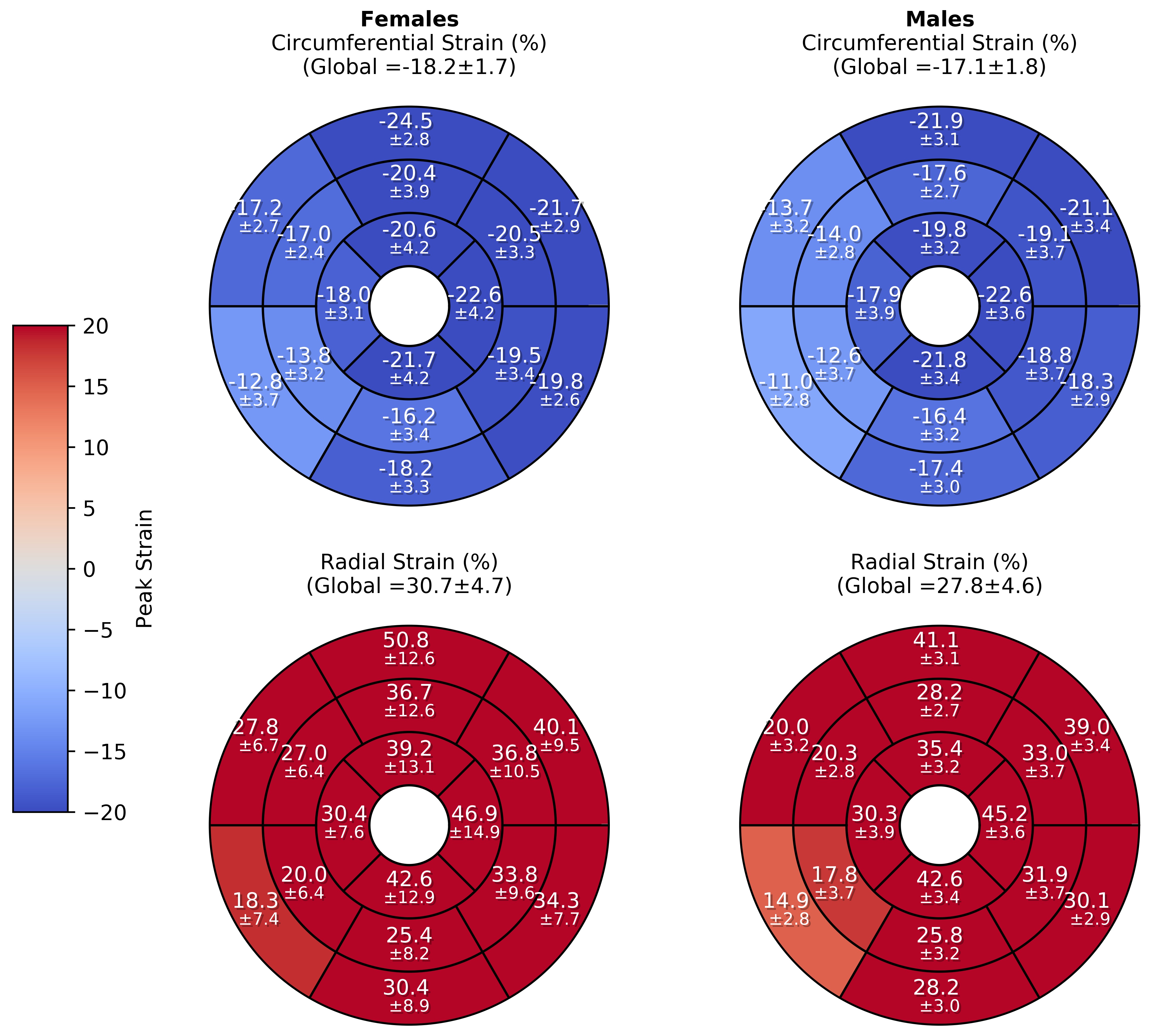 Supplemental material 3.Supplemental material 3. Software Comparison – Longitudinal StrainData are shown as mean values (in %) ± standard deviation (SD) according to the AHA-segment model [18]. Significant differences (p < 0.05) are marked bold.Supplemental material 4. Supplemental material 4. Software Comparison – RadialLAX StrainData are shown as mean values (in %) ± standard deviation (SD) according to the AHA-segment model [18]. Significant differences (p < 0.05) are marked bold.Supplemental material 5. Supplemental material 5. Software Comparison – Circumferential Strain (using 3 short axis slices)Data are shown as mean values (in %) ± standard deviation (SD) according to the AHA-segment model [18]. Significant differences (p < 0.05) are marked bold.Supplemental material 6. Supplemental material 6. Software Comparison – RadialSAX Strain (using 3 short axis slices)Data are shown as mean values (in %) ± standard deviation (SD) according to the AHA-segment model [18]. Significant differences (p < 0.05) are marked bold.Supplemental material 7.Supplemental material 7. Intra- and inter-observer reproducibility 
Data is shown as mean values ± standard deviations (SD)ICC: intra-class correlation coefficient, CI: 95% confidence interval Circumferential Strain [%]Circumferential Strain [%]Circumferential Strain [%]Circumferential Strain [%]Circumferential Strain [%]Circumferential Strain [%]RadialSAX Strain [%]RadialSAX Strain [%]RadialSAX Strain [%]RadialSAX Strain [%]RadialSAX Strain [%]RadialSAX Strain [%]RadialSAX Strain [%]3 SAX3 SAX3 SAXFull coverageFull coverageFull coverageFull coverage3 SAX3 SAX3 SAXFull coverageFull coverageFull coverageAHA-Segment1.5 T3 Tp value1.5 T3 Tp valuep value1.5 T3 Tp value1.5 T3 Tp value1-24.4 ± 3.8-23.9 ± 4.00.678-22.8 ± 3.4-23.4 ± 3.00.4120.41251.6 ± 17.349.4 ± 17.80.66444.7 ± 12.646.8 ± 12.30.4372-16.3 ± 3.3-16.4 ± 3.10.683-15.2 ± 3.4-15.4 ± 3.60.9940.99425.7 ± 8.326.1 ± 8.20.70623.3 ± 7.223.8 ± 8.30.9653-11.8 ± 3.0-12.8 ± 4.60.033-11.3 ± 3.1-12.6 ± 3.60.1050.10516.2 ± 5.418.8 ± 5.60.03615.3 ± 5.618.0 ± 7.10.1104-17.4 ± 4.5-17.3 ± 4.00.900-17.8 ± 3.1-17.8 ± 3.20.9530.95329.6 ± 12.128.4 ± 10.90.77229.3 ± 8.129.1 ± 8.40.9125-22.2 ± 3.5-18.2 ± 3.4< 0.001-19.3 ± 3.2-18.5 ± 2.30.1820.18242.2 ± 12.430.1 ± 8.5< 0.00133.1 ± 8.830.5 ± 6.00.2186-23.1 ± 4.3-21.2 ± 3.90.077-21.7 ± 3.3-20.8 ± 3.00.3330.33346.4 ± 15.539.1 ± 11.70.09740.7 ± 11.537.6 ± 9.50.3407-19.8 ± 4.1-19.0 ± 4.10.597-18.8 ± 3.8-18.9 ± 3.10.4150.41535.0 ± 12.932.7 ± 11.30.62432.2 ± 12.031.8 ± 8.50.4698-15.9 ± 3.9-17.3 ± 2.70.093-15.3 ± 3.3-15.5 ± 2.60.8560.85624.7 ± 9.127.6 ± 6.70.08323.3 ± 7.523.3 ± 5.80.9289-14.4 ± 2.4-15.2 ± 2.70.211-12.8 ± 3.5-13.6 ± 3.50.5510.55120.7 ± 5.122.6 ± 5.70.16118.1 ± 6.719.8 ± 7.40.57110-16.5 ± 3.6-17.1 ± 3.00.619-16.3 ± 3.3-16.4 ± 3.30.6620.66226.1 ± 8.927.2 ± 7.60.57625.5 ± 8.325.8 ± 7.70.64011-20.6 ± 3.7-18.5 ± 3.60.022-19.7 ± 3.7-18.2 ± 3.40.1790.17937.2 ± 10.930.8 ± 9.10.01934.5 ± 10.730.2 ± 8.60.14712-21.4 ± 3.9-18.8 ± 3.80.008-20.0 ± 3.5-19.4 ± 3.70.4880.48839.9 ± 12.631.9 ± 9.80.00935.5 ± 10.433.6 ± 10.60.47813-22.2 ± 3.8-21.4 ± 3.90.337-20.8 ± 3.7-19.2 ± 3.50.0690.06943.1 ± 13.640.4 ± 13.60.30939.3 ± 11.933.9 ± 10.40.06614-19.4 ± 4.3-19.4 ± 3.80.933-17.8 ± 4.0-18.1 ± 2.90.8980.89834.3 ± 12.233.9 ± 10.70.91330.4 ± 10.230.3 ± 7.90.98815-23.1 ± 4.0-22.3 ± 4.20.531-21.5 ± 3.9-22.3 ± 3.70.4970.49747.5 ± 15.843.6 ± 14.30.39141.6 ± 12.544.0 ± 12.40.44616-25.4 ± 3.6-23.5 ± 4.80.104-23.1 ± 4.1-21.9 ± 3.40.1970.19756.6 ± 16.648.8 ± 16.10.09748.1 ± 14.742.7 ± 11.50.189Global-19.6 ± 2.3-18.8 ± 2.20.263-17.7 ± 1.8-17.6 ± 1.80.8550.85536.0 ± 7.533.0 ± 6.20.12829.4 ± 5.128.7 ± 4.50.665CVI42CVI42CVI42TomTecTomTecTomTecAHA-Segment1.5 T3 Tp value1.5 T3 Tp valuep value (1.5 T)p value (3 T)1-17.4 ± 4.3-15.1 ± 6.50.129-21.2 ± 10.4-16.7 ± 8.50.0260.0300.7232-17.2 ± 8.2-18.4 ± 5.50.692-21.8 ± 6.2-18.6 ± 8.40.1100.0060.8793-16.3 ± 5.8-15.4 ± 5.10.476-22.0 ± 7.4-20.2 ± 8.00.3000.0010.0074-20.0 ± 5.0-22.2 ± 4.10.087-21.4 ± 7.9-19.4 ± 9.60.3690.3710.2435-23.3 ± 6.0-25.8 ± 4.70.080-26.8 ± 9.2-30.6 ± 9.20.1140.0750.0166-24.8 ± 5.2-26.0 ± 5.50.345-29.2 ± 9.9-30.9 ± 8.60.4100.0340.0097-19.8 ± 4.9-20.0 ± 6.00.685-29.1 ± 11.1-32.0 ± 9.30.559< 0.001< 0.0018-18.0 ± 7.6-20.4 ± 5.70.159-17.6 ± 9.0-23.5 ± 8.20.0060.3820.0369-14.2 ± 5.7-16.3 ± 4.50.143-22.0 ± 8.8-23.4 ± 7.50.339< 0.001< 0.00110-16.5 ± 3.9-16.2 ± 4.70.916-26.1 ± 7.0-22.5 ± 10.00.073< 0.0010.00111-14.8 ± 6.3-11.7 ± 7.30.150-28.8 ± 10.7-21.1 ± 9.40.003< 0.001< 0.00112-15.9 ± 5.4-13.4 ± 8.60.268-25.8 ± 14.1-28.9 ± 9.90.1610.002< 0.00113-19.1 ± 5.4 -19.6 ± 5.20.697-17.3 ± 9.7-27.2 ± 11.20.0010.3740.00114-17.2 ± 4.6-16.0 ± 4.80.336-16.3 ± 5.6-19.0 ± 6.60.0780.5030.06815-14.0 ± 3.6-15.0 ± 3.70.437-12.0 ± 7.3-19.7 ± 9.2< 0.0010.0410.03416-13.0 ± 3.7-13.5 ± 5.00.639-14.0 ± 6.5-17.5 ± 7.60.1010.4700.024Global-17.0 ± 2.1-17.0 ± 1.70.845-20.2 ± 2.3-20.8 ± 3.20.195< 0.001< 0.001CVI42CVI42CVI42TomTecTomTecTomTecAHA-Segment1.5 T3 Tp value1.5 T3 Tp valuep value (1.5 T)p value (3 T)129.4 ± 10.824.7 ± 13.60.11072.1 ± 40.372.8 ± 67.70.312< 0.001< 0.001234.3 ± 14.032.0 ± 14.20.53454.1 ± 70.947.7 ± 22.30.6200.0430.005326.8 ± 12.326.0 ± 13.30.65359.3 ± 63.576.8 ± 59.20.0770.003< 0.001439.4 ± 15.946.2 ± 18.10.13978.9 ± 67.569.0 ± 48.50.7970.0080.044552.5 ± 26.161.1 ± 21.30.074106.9 ± 69.294.7 ± 50.40.580< 0.0010.005655.0 ± 23.360.8 ± 28.10.346112.8 ± 86.469.6 ± 48.60.0360.0040.859737.4 ± 14.537.9 ± 17.30.89864.3 ± 39.842.3 ± 21.60.015< 0.0010.408833.2 ± 20.640.3 ± 20.90.12639.0 ± 24.248.5 ± 20.30.0230.2200.056923.5 ± 12.827.0 ± 10.80.12250.7 ± 23.641.8 ± 22.20.093< 0.0010.0021027.3 ± 10.327.6 ± 11.50.79754.7 ± 43.943.4 ± 30.00.399< 0.0010.0091126.0 ± 13.017.3 ± 11.40.02072.8 ± 37.946.0 ± 28.80.002< 0.001< 0.0011226.4 ± 13.623.5 ± 15.40.25473.2 ± 99.740.5 ± 29.80.030< 0.0010.0321336.9 ± 18.838.0 ± 18.50.76366.7 ± 67.464.7 ± 63.60.6250.0050.1261429.7 ± 11.927.0 ± 12.40.30062.3 ± 52.855.5 ± 46.00.491< 0.001< 0.0011521.6 ± 9.423.8 ± 8.60.38272.8 ± 86.164.7 ± 86.00.4100.0010.0511619.5 ± 7.921.2 ± 10.60.65980.7 ± 92.041.5 ± 26.60.001< 0.001< 0.001Global29.1 ± 5.829.1 ± 4.60.79277.8 ± 22.960.9 ± 14.10.002< 0.001< 0.001CVI42CVI42CVI42TomTecTomTecTomTecAHA-Segment1.5 T3 Tp value1.5 T3 Tp valuep value (1.5 T)p value (3 T)1-24.4 ± 3.8-23.9 ± 4.00.678-24.6 ± 7.2-24.6 ± 5.90.8540.4870.5542-16.3 ± 3.3-16.4 ± 3.10.683-18.5 ± 6.6-17.4 ± 12.80.4810.2220.0493-11.8 ± 3.0-12.8 ± 4.60.033-20.7 ± 10.5-25.2 ± 7.20.048< 0.001< 0.0014-17.4 ± 4.5-17.3 ± 4.00.900-17.3 ± 8.3-18.5 ± 5.10.9000.5030.3285-22.2 ± 3.5-18.2 ± 3.4< 0.001-22.9 ± 6.8-22.5 ± 5.80.9850.8660.0026-23.1 ± 4.3-21.2 ± 3.90.077-26.7 ± 7.9-27.1 ± 6.00.7530.003< 0.0017-19.8 ± 4.1-19.0 ± 4.10.597-18.3 ± 6.4-18.1 ± 7.00.6690.5060.4108-15.9 ± 3.9-17.3 ± 2.70.093-17.1 ± 5.3-18.2 ± 8.30.2710.3740.3019-14.4 ± 2.4-15.2 ± 2.70.211-18.7 ± 6.3-16.6 ± 7.60.5210.0090.07310-16.5 ± 3.6-17.1 ± 3.00.619-18.2 ± 5.9-17.3 ± 8.30.8600.1800.59311-20.6 ± 3.7-18.5 ± 3.60.022-22.0 ± 5.2-21.3 ± 6.70.8260.2460.01812-21.4 ± 3.9-18.8 ± 3.80.008-18.7 ± 7.2-21.6 ± 8.20.1830.0640.20313-22.2 ± 3.8-21.4 ± 3.90.337-22.0 ± 6.2-22.4 ± 6.60.6370.9460.12314-19.4 ± 4.3-19.4 ± 3.80.933-19.8 ± 6.7-24.3 ± 5.50.0040.9820.00115-23.1 ± 4.0-22.3 ± 4.20.531-26.5 ± 6.4-26.8 ± 5.80.9000.0050.00116-25.4 ± 3.6-23.5 ± 4.80.104-26.7 ± 5.4-24.0 ± 7.30.1020.3520.861Global-19.6 ± 2.3-18.8 ± 2.20.263-20.6 ± 2.4-20.9 ± 2.80.3850.0760.001CVI42CVI42CVI42TomTecTomTecTomTecAHA-Segment1.5 T3 Tp value1.5 T3 Tp valuep value (1.5 T)p value (3 T)151.6 ± 17.349.4 ± 17.80.66455.0 ± 31.759.0 ± 31.70.5540.9370.328225.7 ± 8.326.1 ± 8.20.70638.1 ± 25.341.3 ± 20.40.3590.0090.003316.2 ± 5.418.8 ± 5.60.03626.2 ± 17.330.7 ± 15.10.1810.008< 0.001429.6 ± 12.128.4 ± 10.90.77247.1 ± 27.761.0 ± 32.90.0240.001< 0.001542.2 ± 12.430.1 ± 8.5< 0.00167.4 ± 32.782.0 ± 42.40.155< 0.001< 0.001646.4 ± 15.539.1 ± 11.70.09752.4 ± 33.767.3 ± 27.40.0120.685< 0.001735.0 ± 12.932.7 ± 11.30.62446.9 ± 23.662.9 ± 29.80.0260.018< 0.001824.7 ± 9.127.6 ± 6.70.08344.8 ± 19.545.6 ± 23.40.806< 0.001< 0.001920.7 ± 5.122.6 ± 5.70.16138.2 ± 17.049.1 ± 21.70.013< 0.001< 0.0011026.1 ± 8.927.2 ± 7.60.57641.9 ± 21.454.5 ± 20.30.0100.001< 0.0011137.2 ± 10.930.8 ± 9.10.01950.4 ± 20.565.2 ± 26.10.0100.004< 0.0011239.9 ± 12.631.9 ± 9.80.00953.5 ± 22.063.0 ± 25.50.0440.003< 0.0011343.1 ± 13.640.4 ± 13.60.30945.6 ± 19.563.1 ± 26.60.0100.3740.0011434.3 ± 12.233.9 ± 10.70.91338.6 ± 23.666.5 ± 34.6< 0.0010.652< 0.0011547.5 ± 15.843.6 ± 14.30.39143.5 ± 23.866.0 ± 39.50.0140.2620.0251656.6 ± 16.648.8 ± 16.10.09756.8 ± 27.367.7 ± 28.40.1360.7910.012Global36.0 ± 7.533.0 ± 6.20.12857.4 ± 12.771.0 ± 16.40.001< 0.001< 0.001Intra-observerInter-observern = 10Observer 1First analysisObserver 1Second analysisp valueObserver 2p valueGlobal longitudinal strain (%)-16.34 ± 1.42-16.40 ± 1.530.971-16.37 ± 1.360.853Global circumferential strain (%)-17.20 ± 1.67-17.26 ± 1.520.971-16.86 ± 2.080.796Global radialSAX strain (%)28.03 ± 4.4828.06 ± 3.870.91227.24 ± 5.130.853Global radialLAX strain (%)27.40 ± 3.7727.54 ± 4.470.85327.36 ± 3.621.00Intra-observerInter-observern = 10ICCLower CIUpper CIICCLower CIUpper CIGlobal longitudinal strain0.9410.7590.9850.8290.2730.958Global cicrumferential strain0.9770.9070.9940.9690.8620.992Global radialSAX strain0.9690.8740.9920.9750.8890.994Global radialLAX strain0.9300.7150.9830.8500.3650.963